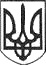 РЕШЕТИЛІВСЬКА МІСЬКА РАДАПОЛТАВСЬКОЇ ОБЛАСТІ(тридцять п’ята позачергова сесія восьмого скликання)РІШЕННЯ14 липня 2023 року                                                                          №1493-35-VIII Про внесення змін до Програмифінансової підтримки ГО ,,Волейбольний клуб ,,Решетилівка” на 2022-2024 роки 	Відповідно до статті 26 Закону України „Про місцеве самоврядування в Україні”, керуючись статтями 89, 91 Бюджетного кодексу України, статтею            47  Закону України „Про фізичну культуру і спорт”, статтею 23 Закону України „Про громадські обʼєднання ” та з метою популяризації фізичної культури і спорту, Решетилівська міська рада ВИРІШИЛА:1. Внести зміни до Програми фінансової підтримки ГО ,,Волейбольний клуб ,,Решетилівка”  на 2022-2024 роки , затвердженої рішенням Решетилівської міської ради від 30.09.2021 № 697-12-VIII, а саме: 1)  Паспорт Програми „Загальний обсяг фінансових ресурсів, необхідних для реалізації Програми’’, викласти у новій редакції (додаток 1);2) додаток до Програми фінансової підтримки ГО ,,Волейбольний клуб ,,Решетилівка”  на 2022-2024 роки викласти в новій редакції (додаток 2);2. Контроль за виконанням даного рішення покласти на постійну комісію з питань освіти, культури, спорту, соціального захисту та охорони здоров’я (Бережний В.О.).	Міський голова		О.А. ДядюноваІ. П А С П О Р ТПРОГРАМИ ФІНАНСОВОЇ ПІДТРИМКИ ГО ,,ВОЛЕЙБОЛЬНИЙ КЛУБ ,,РЕШЕТИЛІВКА” НА 2022-2024 РОКИНачальник відділу культури, 			молоді, спорту та туризму                                                                        М.С.Тітік								                                   Додаток                 до Програми ФІНАНСУВАННЯ ПРОГРАМИ  ФІНАНСОВОЇ ПІДТРИМКИГО ,,ВОЛЕЙБОЛЬНИЙ КЛУБ ,,РЕШЕТИЛІВКА” НА 2022-2024 РОКИНачальник відділу культури, 	молоді, спорту та туризму                                                                          М.С. ТітікДодаток 1до рішення Решетилівської міської ради восьмого скликання14 липня 2023 року №1493-35-VIII(35 позачергова сесія)1.Ініціатор розроблення ПрограмиРешетилівська міська рада2.Розробник ПрограмиВідділ культури, молоді, спорту та туризму  виконавчого комітету Решетилівської міської ради 3.Відповідальний   виконавець ПрограмиВиконавчий комітет Решетилівської міської радиГО ,,Волейбольний клуб   ,,Решетилівка”4.Учасники   ПрограмиРешетилівська міська рада, виконавчий комітет Решетилівської міської ради,ГО ,,Волейбольний клуб   ,,Решетилівка”5.Термін реалізації Програми2022-2024 роки6.Перелік джерел фінансування, які беруть участь у виконанні ПрограмиМіський бюджет та інші джерела не заборонені законодавством7.Загальний обсяг фінансових ресурсів, необхідних для реалізації  Програми, 
всього:В межах бюджетних асигнуваньДодаток 2до рішення Решетилівської міської ради восьмого скликання14 липня 2023 року №1493-35-VIII(35 позачергова сесія)Ресурсне забезпечення ПрограмиВ тому числі за рокамиВ тому числі за рокамиВ тому числі за рокамиРесурсне забезпечення Програми202220232024Придбання предметів, матеріалів, обладнання, інвентарю (в т.ч. спортивна форма, поліграфічна та сувенірна продукція та ін.),оренда місць проведення тренувань, зборів, заходів, виготовлення візуальної продукції, оплата послуг (крім комунальних), оплата відшкодування витрат повʼязаних з відрядженнями та інше.В межах бюджетних асигнуваньВ межах бюджетних асигнуваньВ межах бюджетних асигнуваньПідтримка молодіжної команди, проведення спортивних активностей, заходів, змагань та навчально-тренувальних зборів.В межах бюджетних асигнуваньВ межах бюджетних асигнуваньВ межах бюджетних асигнувань